ПРОЕКТ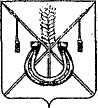 АДМИНИСТРАЦИЯ КОРЕНОВСКОГО ГОРОДСКОГО ПОСЕЛЕНИЯКОРЕНОВСКОГО РАЙОНАПОСТАНОВЛЕНИЕот                                      		                                     			         № г. КореновскОб определении случаев осуществления банковскогосопровождения контрактов, предметом которых являютсяпоставки товаров, выполнение работ, оказание услуг дляобеспечения муниципальных нужд Кореновского городскогопоселения Кореновского районаВо исполнение Федерального закона от 5 апреля 2013 года № 44-ФЗ «О контрактной системе в сфере закупок товаров, работ, услуг для обеспечения государственных и муниципальных нужд», в соответствии с постановлением Правительства Российской Федерации от 20 сентября 2014 года № 963 «Об осуществлении банковского сопровождения контрактов» администрация Кореновского городского поселения Кореновского района п о с т а н о в л я е т:1. Заказчикам при осуществлении закупок товаров, работ, услуг                        для обеспечения муниципальных нужд Кореновского городского                     поселения Кореновского района включать в контракт в соответствии с                      частью 26 статьи 34 Федерального закона от 5 апреля 2013 года № 44-ФЗ                   «О контрактной системе в сфере закупок товаров, работ, услуг для   обеспечения государственных и муниципальных нужд», если начальная (максимальная) цена контракта (цена контракта с единственным поставщиком (подрядчиком, исполнителем) составляет:1.1. Не менее 50 миллионов рублей, - условие о банковском сопровождении контракта, заключающееся в проведении банком, привлеченным поставщиком или заказчиком, мониторинга расчетов в рамках исполнения контракта;1.2. Не менее 500 миллионов рублей, - условие, предусматривающее привлечение поставщиком или заказчиком банка в рамках расширенного банковского сопровождения.2. Признать утратившим силу постановление администрации Кореновского городского поселения Кореновского района от 28 мая 2015 года           № 619 «Об определении случаев осуществления банковского сопровождения контрактов, предметом которых являются поставки товаров, выполнение работ, оказание услуг для обеспечения муниципальных нужд Кореновского городского поселения Кореновского района».3. Общему отделу администрации Кореновского городского поселения Кореновского района (Питиримова) официально опубликовать настоящее постановление и разместить его на официальном сайте администрации Кореновского городского поселения Кореновского района в информационно-телекоммуникационной сети «Интернет».4. Контроль за выполнением настоящего постановления возложить на заместителя главы Кореновского городского поселения                                                     Кореновского района, начальника отдела по гражданской обороне и чрезвычайным ситуациям администрации Кореновского городского поселения Кореновского района С.Г. Чепурного.5. Постановление вступает в силу со дня его официального опубликования.ГлаваКореновского городского поселенияКореновского района 							          М.О. Шутылев